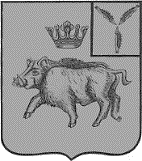 СОВЕТЦАРЕВЩИНСКОГО  МУНИЦИПАЛЬНОГО ОБРАЗОВАНИЯБАЛТАЙСКОГО МУНИЦИПАЛЬНОГО РАЙОНАСАРАТОВСКОЙ ОБЛАСТИПятьдесят седьмое  заседание Советачетвертого созываРЕШЕНИЕот   14.03.2022  №  261с. ЦаревщинаО внесении изменений в решение Совета Царевщинского муниципального образования Балтайского муниципального района Саратовской области от 06.11.2019 № 90        «Об установлении земельного налога на территории Царевщинского муниципальногообразования Балтайского муниципального района Саратовской области»В соответствии с Налоговым кодексом Российской Федерации, руководствуясь Уставом Царевщинского муниципального образования Балтайского муниципального района Саратовской области, Совет Балтайского муниципального образования РЕШИЛ:1. Внести в решение Совета Царевщинского муниципального образования Балтайского муниципального района Саратовской области                  от 06.11.2019 № 90    «Об установлении земельного налога на территории Царевщинского муниципального образования Балтайского муниципального района Саратовской области» (с изменениями от 23.03.2021 № 188,                        от  24.01.2022 № 251) следующее изменение:1.1. Пункт 3 в решении изложить в следующей редакции:«3. В соответствии с ч. 2 ст. 387 Налогового кодекса Российской Федерации от уплаты земельного налога на территории Царевщинского муниципального образования освобождаются следующие категории налогоплательщиков:- ветераны и инвалиды Великой Отечественной Войны;- органы государственной власти, органы местного самоуправления - в отношении земельных участков, используемых ими для непосредственного выполнения возложенных на них функций;- образовательные учреждения (дошкольного, начального, основного, среднего и дополнительного образования);- учреждения культуры, кино, искусства (музыкальные, художественные школы), библиотеки, клубные учреждения, музеи;- учреждения физической культуры и спорта;- детские оздоровительные учреждения.».2.Действие настоящего решения распространяется на правоотношения, возникшие с 1 января 2022 года.3.Настоящее решение подлежит опубликованию в районной газете «Родная земля».	4. Контроль за исполнением настоящего решения возложить на постоянно действующую комиссию Совета Царевщинского муниципального образования по бюджетной политике и налогам.Глава Царевщинскогомуниципального образования				Д.В.Морозов